EDUCATION AUTHORITY – SOUTHERN REGION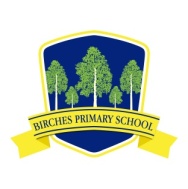 Form 1Birches Primary SchoolHealthcare Plan for a Pupil with On-going Medical Needs eg: AsthmaYour child’s medical information will be placed on the school medical information sheet and displayed in designated places in the school.Name: 		____________________________________________________________________Date of birth :	____________________________________________________________________Condition :	____________________________________________________________________Class :		______________	Date : ______________     Review Date : ______________Contact InformationContact 1							Contact 2Name :			__________________________	Name : 		_____________________Phone No. (work) 	__________________________	Phone N. (work) 	_____________________                   (home) 	__________________________		     (home) 	_____________________Relationship :		__________________________	Relationship : 		_____________________G.P. InformationName : _________________________________________	Phone No. __________________Describe condition and give details of pupil’s individual symptoms:_____________________________________________________________________________________________________________________________________________________________________________________________________________________________________________________________________Daily care requirements (e.g. before sport/lunchtime)_____________________________________________________________________________________________________________________________________________________________________________________________________________________________________________________________________Describe what constitutes an emergency for the pupil, and the action to take if this occurs:_____________________________________________________________________________________________________________________________________________________________________________________________________________________________________________________________________Follow up care:_____________________________________________________________________________________________________________________________________________________________________________________________________________________________________________________________________EDUCATION AUTHORITY – SOUTHERN REGIONForm 2Birches Primary SchoolRequest for school to Administer MedicationThe school will not give your child medicine unless you complete and sign this form, and the Principal has agreed that school staff* can administer the medication.*It is at the discretion of staff as to whether or not they agree to administer medication.Details of PupilSurname :		___________________________________________________________________Forename(s): 		___________________________________________________________________Address :		___________________________________________________________________Male/Female :	___________________________________________________________________Date of Birth :	___________________________________________________________________Class :			___________________________________________________________________Condition or Illness :	___________________________________________________________________MedicationName/Type of Medication ________________________________________________________________(as described on container) : 	For how long will your child take this medication: 	____________________________________________Date dispensed 	____________________________________________________________________Full directions for use	 ____________________________________________________________________Dosage and Method 	____________________________________________________________________Timing 		____________________________________________________________________Special Precautions 	____________________________________________________________________Side Effects 		____________________________________________________________________Self Administration	________________________________________________________________-____Procedures to take in event of emergency : ____________________________________________________Contact DetailsName : __________________________________________  Daytime Tel. No. _______________________Relationship to Pupil : ______________________________ Other contact no.  _______________________Address : _______________________________________________________________________________I understand that I must deliver the medicine personally to class teacher and accept that this is a service which the school is not obliged to undertake.Signature(s) 			_______________________________________	Date : _______________Relationship to Pupil	_______________________________